0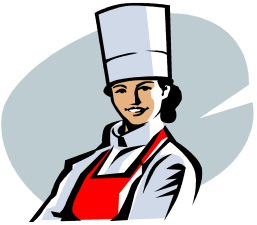                              NURAY ÖZKAN                                    MEVLİDİYE YÜKSEL                                            SEMA ERSOP                                      SEVİNÇ ŞENTÜRK                        Aşçı                                         Okul Öncesi Öğretmeni                              Okul Öncesi Öğretmeni                                 Okul Müdürü                                                                                                                        UZUN AİLESİ ANAOKULU KASIM AYI                                                                  YEMEK MENÜSÜUZUN AİLESİ ANAOKULU KASIM AYI                                                                  YEMEK MENÜSÜUZUN AİLESİ ANAOKULU KASIM AYI                                                                  YEMEK MENÜSÜUZUN AİLESİ ANAOKULU KASIM AYI                                                                  YEMEK MENÜSÜTARİHSABAHÖĞLE01.11.2023Tahinli pekmezli ekmek,yeşil zeytin,SütTavuk Sote, Makarna, Ayran02.11.2023Mercimek Çorbası, Kıtır ekmekBiber dolması, Ayran03.11.2023Sebzeli Omlet, Zeytin, Peynir, ıhlamurEtli Nohut yemeği, Pilav, Ayran06.11.2023Kaşarlı Tost,Zeytin, Peynir, Havuç, SütYeşil Mercimek, erişte, yoğurt07.11.2023Krep , Reçel , Bitki ÇayıKıymalı patates oturtma, bulgur pilavı,yoğurt08.11.2023Tarhana Çorbası, Kıtır ekmekPırasa graten,makarna,ayran09.11.2023Pişi, Reçel, SütKuru Fasulye, Pilav,turşu10.11.2023Peynirli omlet,yeşil zeytin,reçel,ıhlamurPizza,ayran13-17 KASIMARA TATİLARA TATİL20.11.2023Simit,Zeytin, Kaşar, ıhlamurTavuklu Pilav, ayran21.11.2023Tahin pekmez, Yeşil zeytin, Havuç; Süt	Beşamel soslu karnabahar, Makarna, Yoğurt22.11.2023Serpme Kahvaltı(Peynir,yumurta,salatalık,zeytin,reçel)ıhlamurAnne hamburgeri, Ayran23.11.223Pancake,bal, SütMantı,Yoğurt24.11.2023Kaşarlı Omlet, Reçel, ıhlamurSebze Türlüsü, Bulgur pilavı, yoğurt27.11.2023Serpme Kahvaltı(Peynir,yumurta,salatalık,zeytin,reçel)SütBal kabağı çorbası,Erişte, Yoğurt28.11.2023Sebzeli Omlet, peynir,zeytin IhlamurTavuk Schnitzel, patates ,Ayran29.11.2023Fırında kaşarlı ekmek,Zeytin, Havuç, SütDomates soslu kıymalı makarna, Mevsim salata30.11.2023Mercimek çorbası,kıtır ekmekNohutlu bulgur pilavı,ayran